THÔNG BÁOV/v:Sửa đổi, bổ sung Điều lệ giải bóng đá Vô địch U15 Quốc gia -Cúp Thái Sơn Bắc 2017 Liên đoàn bóng đá Việt Nam đã nhận được công văn xin tham dự giải của Công ty cổ phần phát triển bóng đá Sài Gòn. Liên đoàn bóng đá Việt Nam chấp thuận cho đội bóng đá U15 Sài Gòn đăng ký tham dự giải. Liên đoàn bóng đá Việt Nam bổ sung đội U15 Sài Gòn tham gia thi đấu tại bảng D. Như vậy, số lượng và thành phần các đội bóng tham dự bảng D cụ thể như sau:Bảng D: Do Quỹ đầu tư và phát triển tài năng bóng đá Việt Nam (PVF) đăng cai tổ chức, gồm 05 đội: PVF, An Giang, Cần Thơ, Đồng Tháp và Sài Gòn.Lệ phí tham dự giải các đội bóng bảng D là: 45.000.000đ/đội (Bốn mươi lăm triệu đồng).LIÊN ĐOÀN BÓNG ĐÁ VIỆT NAMCỘNG HOÀ XÃ HỘI CHỦ NGHĨA VIỆT Độc lập - Tự do - Hạnh phúcHà Nội, ngày       tháng      năm 2017Nơi nhận:- Các thành viên tham dự giải;- Lãnh đạo LĐBĐVN (để b/c);- Lưu VP, TCTĐ.TỔNG THƯ KÝ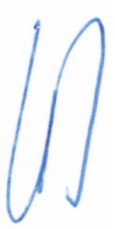 Lê Hoài Anh